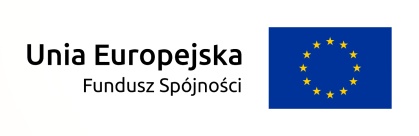 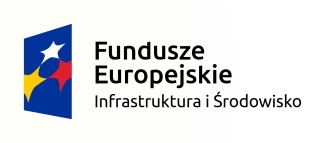 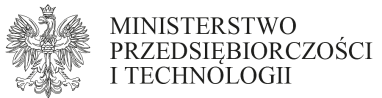 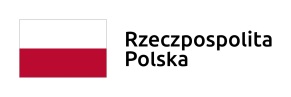 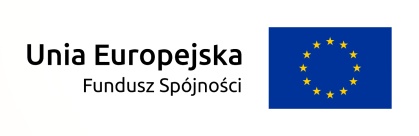 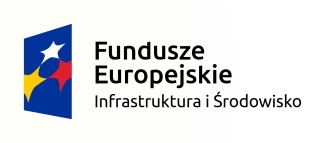 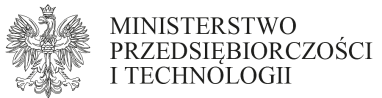 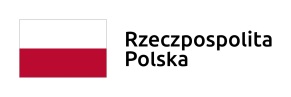 Opracowanie dokumentacji projektowo – kosztorysowej wykonania instalacji fotowoltaicznej na dachu budynku  Ministerstwa Przedsiębiorczości i Technologii przy pl. Trzech Krzyży 3/5 w Warszawie.W ramach procedury rozeznania rynku zapraszamy do składania ofert.Kod CPV71323100-9 Usługi projektowania systemów zasilania energią elektryczną71320000-7 Usługi inżynieryjne w zakresie projektowania72210000-6 Usługi projektowania architektonicznegoMinisterstwo Przedsiębiorczości i Technologii zaprasza do składania ofert na: opracowanie dokumentacji projektowo – kosztorysowej wykonania instalacji fotowoltaicznej na dachu budynku  Ministerstwa Przedsiębiorczości i Technologii przy pl. Trzech Krzyży 3/5 w Warszawie wraz z magazynem energii pod fotowoltaikę. Dokumentacja będzie stanowiła podstawę do wykonania w/w instalacji dla budynku .Budynek położony jest w strefie ochrony konserwatorskiej obszaru Placu Trzech Krzyży 3/5 
w Warszawie i jest wpisany do gminnej ewidencji zabytków.Składanie ofert:Ofertę należy: złożyć osobiście, faksem lub e-mailem na Formularzu ofertowym w terminie do dnia 24.05.2019 r.Oferty należy składać w formie wypełnionego Formularza ofertowego.- na adres:Ministerstwo Przedsiębiorczości i TechnologiiBiuro AdministracyjnePlac Trzech Krzyży 3/500-507 WarszawaKancelaria ogólna - w dni robocze od poniedziałku do piątku- lub drogą elektroniczną na adres: SekretariatBA@mpit.gov.plOfertę traktuje się jako złożoną w terminie, jeżeli zostanie dostarczona do dnia wskazanego powyżej.Niniejsze zapytanie nie stanowi oferty w myśl art. 66 Kodeksu Cywilnego, jak również nie jest ogłoszeniem w rozumieniu ustawy z dnia 29 stycznia 2004 r. Prawo zamówień publicznych (tj. Dz. U. z 2018 r. poz. 1986 ze zm.).Zamawiający zastrzega – przed zawarciem umowy – obowiązek uczestnictwa Wykonawcy w co najmniej jednym spotkaniu informacyjno-uzgodnieniowym w siedzibie Zamawiającego.Zamawiający nie wyraża zgody na korespondencyjny tryb zawarcia umowy, osoby upoważnione do jej zawarcia będą zobowiązane stawić się w siedzibie Zamawiającego osobiście.Informujemy ponadto, że Ministerstwo Przedsiębiorczości i Technologii zawiera umowy na podstawie własnych wzorów umów stosowanych w Ministerstwie.Informacje dodatkoweWykonawca zobowiązany jest do zachowania tajemnicy informacji prawnie chronionych, uzyskanych w związku z udzieleniem mu zamówienia. Osobami upoważnionymi do kontaktów i uzgodnień ze strony Zamawiającego są: Beata Nowakowska – tel. (22) 262 92 51 (e-mail: b.nowakowska@mpit.gov.pl).Sławomir Borowski - tel. (22) 262 92 16(e-mail: slawomir.borowski@mpit.gov.pl),Zamawiający zastrzega sobie prawo do rezygnacji z zamówienia bez podania przyczyny. Zamawiający zastrzega, że oferowana przez Wykonawcę cena będzie stanowić informację publiczną.Realizując obowiązek informacyjny zawarty w rozporządzeniu Parlamentu Europejskiego i Rady (UE) 2016/679 z dnia 27 kwietnia 2016 r. w sprawie ochrony osób fizycznych w związku z przetwarzaniem danych osobowych i w sprawie swobodnego przepływu takich danych oraz uchylenia dyrektywy 95/46/WE (ogólne rozporządzenie o ochronie danych "RODO") Zamawiający informuje, że:administratorem Pani/Pana danych jest Minister Przedsiębiorczości i Technologii z siedzibą 
w Warszawie (00-507) przy Pl. Trzech Krzyży 3/5,kontakt z Administratorem: kancelaria.mpit@mpit.gov.pl,kontakt z Inspektorem Ochrony Danych: iod@mpit.gov.pl,szczegółowe informacje o zasadach i przysługujących Pani/Panu prawach w związku 
z przetwarzaniem przez Ministerstwo Przedsiębiorczości i Technologii Pani/Pana danych osobowych znajdują się na stronie internetowej: https://www.gov.pl/web/przedsiebiorczosc-technologia/klauzula-przetwarzania-danych-osobowych-udostepnionych-droga-elektroniczna. Załączniki:Formularz ofertowySOPZ – Szczegółowy Opis Przedmiotu ZamówieniaKoncepcja instalacji paneli fotowoltaicznych wraz z magazynem energiiWizualizacja paneli fotowoltaicznych na dachu budynku Ministerstwa Przedsiębiorczości i Technologii